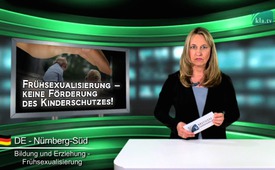 Vroege seksualisering bevordert zeker niet de bescherming van kinderen!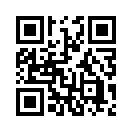 De Weense psychiater en psychotherapeut Raphael Bonelli maakte duidelijk dat vroege seksualisering zonder meer een “model voor en door pedofielen is". Seksuele inbreuken tegen minderjarigen zouden altijd beginnen met het feit dat "de dader eerst bij het betrokken kind voorlichting geeft en dan een ongewone, aan de leeftijd ongepaste interesse voor seksualiteit opwekt”. Volgens Raphael Bonelli is het wetenschappelijk weerlegd, dat alleen het 'op de hoogte zijn van seksualiteit' bescherming geeft tegen inbreuken.De Weense psychiater en psychotherapeut Raphael Bonelli maakte duidelijk dat vroege seksualisering zonder meer een “model voor en door pedofielen is". Seksuele inbreuken tegen minderjarigen zouden altijd beginnen met het feit dat "de dader eerst bij het betrokken kind voorlichting geeft en dan een ongewone, aan de leeftijd ongepaste interesse voor seksualiteit opwekt”. Volgens Raphael Bonelli is het wetenschappelijk weerlegd, dat alleen het 'op de hoogte zijn van seksualiteit' bescherming geeft tegen inbreuken. Ook door de omgang met pornografie schept deze voorlichting meer problemen dan oplossingen. Het gemeenschappelijk probleem van veel pornoverslaafden in de therapie- praktijk is dat zij al op jonge leeftijd  in aanraking kwamen met seksualiteit, “in een vorm waar ze niet kunnen mee omgaan”. Seksuele opvoeding, zoals in de meest verschillende onderwijsplannen vereist, zou in z’n geheel leiden tot “collaterale* schade in kinderzielen”. Dat wil zeggen: met het doel kinderen te willen beschermen, wordt de beschadiging van hun ziel - als nevenwerking - op de koop toe genomen. Met deze verklaring uit de praktijk is het argument om kinderen te beschermen door seksuele opvoeding op scholen, ondubbelzinnig weerlegd. Daaruit wordt duidelijk dat de touwtjestrekkers van de vroege seksualisering dit niet doen ter bescherming van kinderen, maar ze werken pedofilie doelgericht in de hand. Kijk bij dit thema ook naar onze documentaire: “De verborgen wortels van de vroege seksualisering”(kla.tv/7445) en verspreid deze uitzending. Hartelijk dank!
* collateraal: in een indirecte of ondergeschikte wijzedoor af.Bronnen:---Dit zou u ook kunnen interesseren:#Vroeg-Seksualisering - Seksualisering - www.kla.tv/Vroeg-SeksualiseringKla.TV – Het andere nieuws ... vrij – onafhankelijk – ongecensureerd ...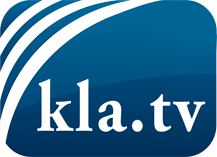 wat de media niet zouden moeten verzwijgen ...zelden gehoord van het volk, voor het volk ...nieuwsupdate elke 3 dagen vanaf 19:45 uur op www.kla.tv/nlHet is de moeite waard om het bij te houden!Gratis abonnement nieuwsbrief 2-wekelijks per E-Mail
verkrijgt u op: www.kla.tv/abo-nlKennisgeving:Tegenstemmen worden helaas steeds weer gecensureerd en onderdrukt. Zolang wij niet volgens de belangen en ideologieën van de kartelmedia journalistiek bedrijven, moeten wij er elk moment op bedacht zijn, dat er voorwendselen zullen worden gezocht om Kla.TV te blokkeren of te benadelen.Verbindt u daarom vandaag nog internetonafhankelijk met het netwerk!
Klickt u hier: www.kla.tv/vernetzung&lang=nlLicence:    Creative Commons-Licentie met naamgeving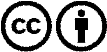 Verspreiding en herbewerking is met naamgeving gewenst! Het materiaal mag echter niet uit de context gehaald gepresenteerd worden.
Met openbaar geld (GEZ, ...) gefinancierde instituties is het gebruik hiervan zonder overleg verboden.Schendingen kunnen strafrechtelijk vervolgd worden.